OMB No.: XXXX-XXXX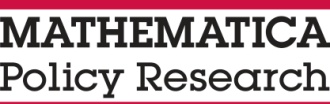 Expiration Date: XX-XX-XXXXCOMMUNITY-BASED CARE TRANSITIONS PROGRAM (CCTP) PATIENT EXPERIENCE SURVEYSECOND ADMINISTRATION (AT THE END OF THE CARE TRANSITION PROGRAM)PILOT TEST QuestionnaireBased on March 12, 2012 draftINFORMATION TO BE PRE-FILLED BY THE CBOs FROM THE LIST BILLSSURVEY INTRODUCTION:			 Start Time |     |     | : |     |     | (Please enter ) AM /  PM (Please circle)You may recall that we did a survey at the beginning of our CCTP program, just after you left the hospital. We’d like to do another, shorter survey today. As always, please be aware that your decision to participate in the survey will not in any way affect your health care coverage. Also, your responses will not be directly shared with your doctors, only with the people on the study team. I want to assure you that there are NO right or wrong answers, and neither of us is being graded on how you answer, so I encourage you to be completely honest when you answer. Could we begin the survey now?1 □	YES 	CONTINUE WITH THE INTERVIEW0 □	NO 	Thanks very much for your time.        END INTERVIEW  (SAVE FOR DATA ENTRY)(IF YES):Thank you, let’s begin.For all of these questions, your answer choices are Strongly Agree, Agree, Disagree, and Strongly Disagree.That is the end of our questions. Thank you very much for participating in the survey!INTERVIEWER/COACH, PLEASE ANSWER THE FOLLOWING QUESTIONS: End Time |     |     | : |     |     |  AM /  PM   Medicare Beneficiary ID (Health Insurance Claim Number or HICN):|     |     |     |-|     |     |-|     |     |     |     |-|     |     |     |Beneficiary Date of Birth:|     |     | / |     |     | / |     |     |     |     | Month        Day              YearMedicare Hospital ID (CMS Certification Number or CCN):|     |     |     |     |     |     |CCTP CBO ID:|     |     |     |     |Date Interview Completed:  |     |     | / |     |     | / |     |     |     |     |	  Month       Day              YearORIf interview was not completed, reason why:1 □	No patient activation intervention2 □	Death of patient3 □	Patient in hospital or skilled nursing facility4 □	Unable to locate / unable to reach the patient5 □	Patient moved6 □	Other reason (specify) 	MARK ONE PER ROWMARK ONE PER ROWMARK ONE PER ROWMARK ONE PER ROWMARK ONE PER ROWSTRONGLY AGREEAGREEDISAGREESTRONGLY DISAGREENOT APPLICABLE1.	When all is said and done, I am the person who is responsible for managing my health condition	1 □2 □3 □4 □n □2.	Taking an active role in my own health care is the most important factor in determining my health and ability to function	1 □2 □3 □4 □n □3.	I am confident that I can take actions that will help prevent or minimize some symptoms or problems associated with my health condition	1 □2 □3 □4 □n □4.	I know what each of my prescribed medications do	1 □2 □3 □4 □n □5.	I am confident that I can tell when I need to go get medical care and when I can handle a health problem myself	1 □2 □3 □4 □n □6.	I am confident I can tell my health care provider concerns I have even when he or she does not ask	1 □2 □3 □4 □n □7.	I am confident that I can follow through on medical treatments I need to do at home	1 □2 □3 □4 □n □8.	I understand the nature and causes of my health condition(s)	1 □2 □3 □4 □n □9.	I know the different medical treatment options available for my health condition	1 □2 □3 □4 □n □10.	I have been able to maintain the lifestyle changes for my health that I have made	1 □2 □3 □4 □n □11.	I know how to prevent further problems with my health condition	1 □2 □3 □4 □n □12.	I am confident I can figure out solutions when new situations or problems arise with my health condition	1 □2 □3 □4 □n □13.	I am confident that I can maintain lifestyle changes like diet and exercise even during times of stress	1 □2 □3 □4 □n □A.	Did you complete the interview with the patient alone, with the patient assisted by another person, or with someone else answering for the patient?	1 □	PATIENT  ALONE          GO TO C	2 □	PATIENT WITH ASSISTANCE	3 □	SOMEONE ELSE ANSWERING FOR PATIENTB.	Who assisted the patient or answered for them?	1 □	SPOUSE	2 □	ANOTHER RELATIVE	3 □	FRIEND	4 □	PAID CAREGIVER	5 □	SOMEONE ELSE (Specify)C.	Did you complete the interview in person or over the phone?	1 □	IN PERSON	2 □	OVER THE PHONED.	How much of the questionnaire do you think this patient understood?	1 □	MOST OR ALL	2 □	SOME	3 □	NONEE.	Is there any other information you think we should know about this interview?E.	Is there any other information you think we should know about this interview?